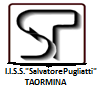 ISTITUTO DI ISTRUZIONE SUPERIORE“SALVATORE PUGLIATTI”TAORMINA-FURCI SICULOINDIRIZZO PROFESSIONALE  - CLASSI SECONDEINTERVENTI DIDATTICI PER IL RECUPERO CARENZE - REVISIONE PFIRELAZIONE FINALE                                                        						 IL DOCENTEALUNNO CLASSE DISCIPLINAARGOMENTI TRATTATITIPOLOGIA  DI VERIFICAESITO RECUPERO     Scritta     Orale     Pratica     Ha recuperato     Non ha recuperato     Recupero parziale